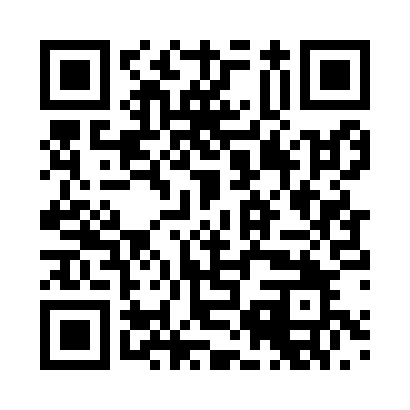 Prayer times for Amtern, GermanyWed 1 May 2024 - Fri 31 May 2024High Latitude Method: Angle Based RulePrayer Calculation Method: Muslim World LeagueAsar Calculation Method: ShafiPrayer times provided by https://www.salahtimes.comDateDayFajrSunriseDhuhrAsrMaghribIsha1Wed3:175:551:255:298:5511:212Thu3:135:531:255:298:5711:243Fri3:125:511:245:308:5811:284Sat3:115:501:245:319:0011:305Sun3:105:481:245:319:0211:316Mon3:095:461:245:329:0311:317Tue3:085:441:245:339:0511:328Wed3:085:421:245:339:0711:339Thu3:075:411:245:349:0811:3410Fri3:065:391:245:359:1011:3411Sat3:065:371:245:359:1211:3512Sun3:055:351:245:369:1311:3613Mon3:045:341:245:379:1511:3614Tue3:045:321:245:379:1611:3715Wed3:035:311:245:389:1811:3816Thu3:025:291:245:399:2011:3817Fri3:025:281:245:399:2111:3918Sat3:015:261:245:409:2311:4019Sun3:015:251:245:409:2411:4020Mon3:005:231:245:419:2611:4121Tue3:005:221:245:429:2711:4222Wed2:595:211:245:429:2911:4223Thu2:595:201:245:439:3011:4324Fri2:585:181:255:439:3111:4425Sat2:585:171:255:449:3311:4426Sun2:575:161:255:449:3411:4527Mon2:575:151:255:459:3511:4628Tue2:575:141:255:459:3711:4629Wed2:565:131:255:469:3811:4730Thu2:565:121:255:469:3911:4731Fri2:565:111:255:479:4011:48